Standing Web Committee Quarterly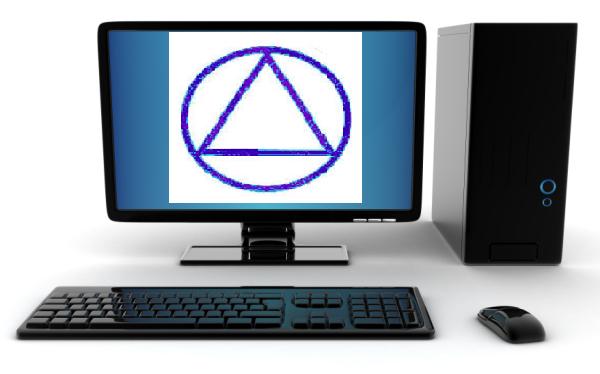 Saturday, April 22nd Hosted by District 22North Olympic Library2210 South Peabody, Port Angeles, WA 98362Fellowship 9:00-10:00 amBusiness starts at 10:00 amPlease bring a potluck item to share. 7th Tradition will be observed.GoToMeeting will be available. Email Web Chair for access info or visit area website.webchair@area72aa.org       